Curriculum Vitae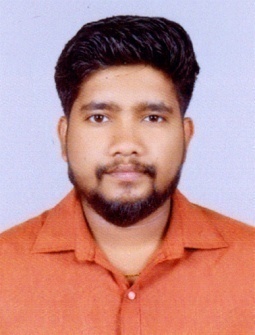 Sreenath								E-mail: sreenath.381663@2freemail.com Profile: A result oriented professional having nearly 5 years of experience in the Electronics sector with specialisation in Design, Develop, Production, Sales and Testing of DC-DC converters and Basic electrical. Designing IEEE802.3af/at based PoE (Power over Ethernet) Devices and having knowledge of Analog electronics, Power electronics and Basic electrical.Objective:Act as strength to the company working efficiently and effectively using my technical expertise in improving the business and development of the company by adopting a continuous learning approach towards mutual growth.Strengths:Excellence in Teamwork and willing to take initiative.Creative, confident and an initiator.Comprehensive organizing, planning and risk analysing capabilities.Team-working attitude with strong desire to excel.Equally effective in working independently.Academic Qualifications:Post Diploma in Power Electronics from NTTF Bangalore, Karnataka, India.Bachelor of Science Degree (B.Sc.) in Electronics from Kannur University, India.Higher Secondary Examination (HSE) in Science from Govt. Higher Secondary School in Kerala, India.Technical School Leaving Certificate (THSLC) from Technical school in Kerala, India.Computer Knowledge:MS OfficeAdobe PageMaker, Corel DrawArea of Interest:Testing and Trouble shooting of Electronics and Electrical equipments.Hardware design and Power Electronics.Technical Expertise:Good understanding of Analog, Power electronics.Expertise in testing [Board level and unit level], Debugging and Analysing of SMPS.Expertise in handling testing and measuring equipment like analog and digital oscilloscopes, AC/DC power sources, power analysers and thermal chambers.Knowledge on Analog Circuits, Schematic design, PCB Layout guide lines considerations, Switching Topologies, and Component (Package and Make) selecting ideas.Good knowledge of preparing test plans and test reports.Work Experience: Electronics Technician and Customer Service Executive in Starsline Electronics, Bahrain from 2016 Dec to 2017 Dec.      Project Handled:  Distribution, Sales and Installation of PS (PlayStation) 4, PS3, PS2 and PS1.Roles and Responsibilities:Answered customer’s questions and addressed problems.Helped customers select products that best fit their needs. Educated customer own product and service offerings.Built customer confidence by actively listening to their concerns and giving appropriate feedback.Performed product testing prior to all releases and updates.Debug and service all products if it required.Evaluated all programs for flaws and issues.Examines functioning and durability.R&D Electronics Engineer in INFOMART INDIA PVT.LTD, Bangalore from 2012 Sep to 2016 May.Project Handled:PEM1400 Power over EthernetDesign, delivering 12.95W, IEEE802.3af Standards with-in14X37X15 mm Dimensions.PEB6000 Series designed for wide band high power Power over Ethernet splitter which can able to deliver up to 60W Power over Ethernet cable.Roles and Responsibilities:Development of prototype according to customer requirement.Design the schematic circuit diagram in Or CAD.Design the schematic circuit diagram in Ki CAD.Component selection according to electrical parameters, size, grade and cost.Experience in DC-DC converters, DC-DC filter and rectifier.Modification of existing designs for reducing field failure.Design the BOM as per design circuit.Component selection as per high quality and low profile as per the design.After completion of assembly, board bring-up.Knowledge of PCB checking and Gerber tools.Component and prototype system level testing, guidelines for production level testing.Knowledge in testing of Power over Ethernet modules as per IEEE802.3.af/at standard.Debugging and servicing.Field failure analysis and developing corrective actions.Preparation and updating of design documents like BOM, ATP, QTP, and FMEA.Personal Data:DOB		           : 03 September 1990Passport No	           : J9643178Nationality 	           : Indian Sex		           : MaleMarital Status               : MarriedLanguagesKnown         : English, Malayalam, Hindi, Tamil, and KannadaDeclarationI hereby declare that the above written particulars are true and constant to the best of my knowledge and belief. 